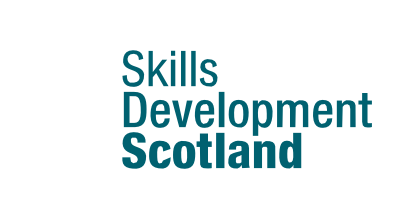 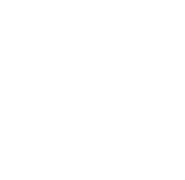 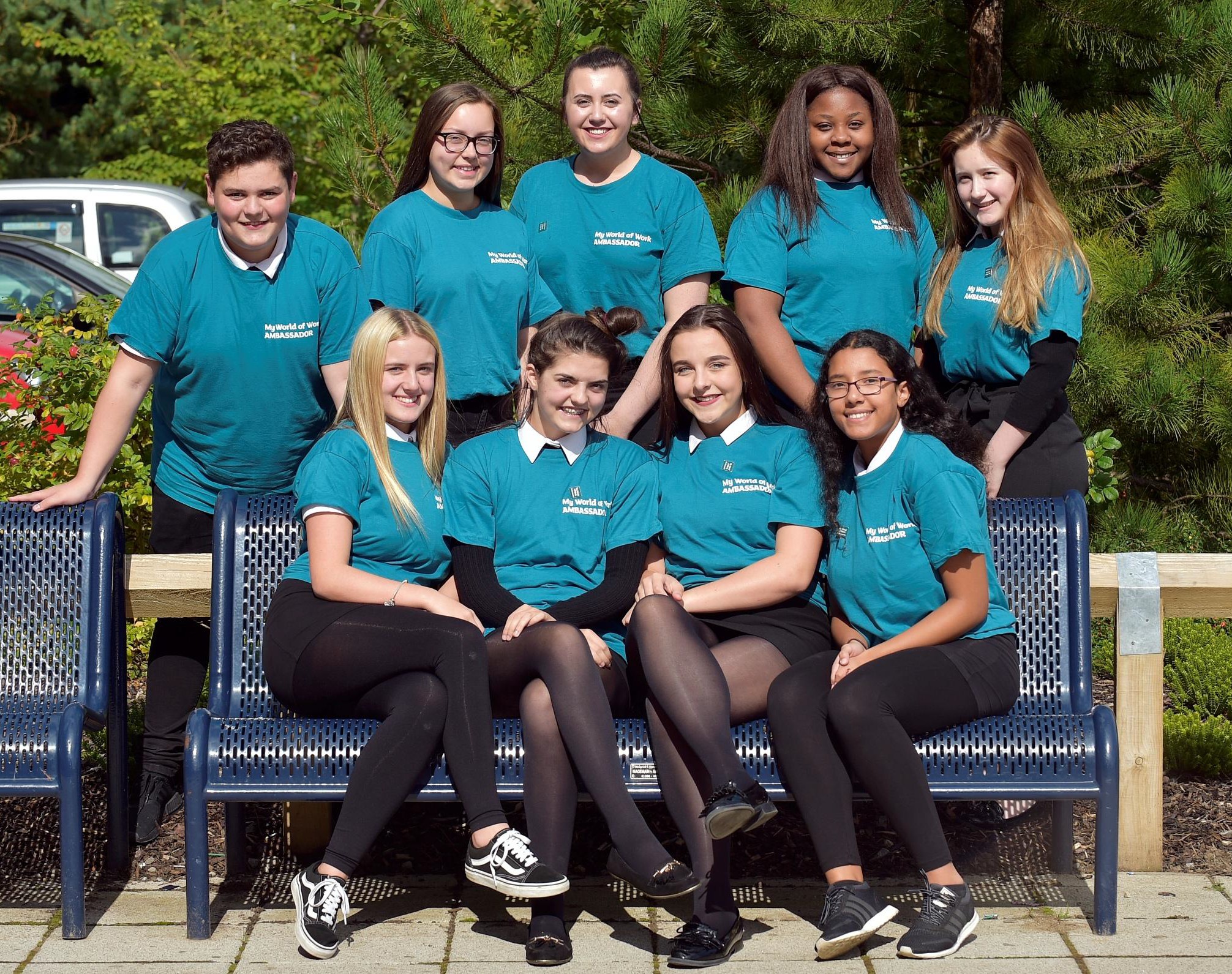 My World of Work Ambassadors: SchoolsEnd of TermBuild your career management skills and employability by promoting My World of Work to othersThis template has been created to help our My World of Work School Ambassadors to capture and feedback what they have been doing in the previous few months and what impact this has had on themselves and the rest of the school.The template can be used to identify and record:events and activities that you’ve organised and runwho attendedwhat you didwhat impact you think the event might have hadhow you have personally benefited as Ambassadorswhat advice would you give other/new school  AmbassadorsEvent/Activity 1Event/Activity 2Event/Activity 3Event/Activity 4Event/Activity 5Event/Activity 6What was the event/activity?Date of eventWho were the main audience?How many people attended?What did you do at the event?What did you enjoy most about the event?What skills did the team develop?What advice would you give to other Ambassadors thinking of running a similar event?What was the event/activity?Date of eventWho were the main audience?How many people attended?What did you do at the event?What did you enjoy most about the event?What skills did the team develop?What advice would you give to other Ambassadors thinking of running a similar event?What was the event/activity?Date of eventWho were the main audience?How many people attended?What did you do at the event?What did you enjoy most about the event?What skills did the team develop?What advice would you give to other Ambassadors thinking of running a similar event?What was the event/activity?Date of eventWho were the main audience?How many people attended?What did you do at the event?What did you enjoy most about the event?What skills did the team develop?What advice would you give to other Ambassadors thinking of running a similar event?What was the event/activity?Date of eventWho were the main audience?How many people attended?What did you do at the event?What did you enjoy most about the event?What skills did the team develop?What advice would you give to other Ambassadors thinking of running a similar event?What was the event/activity?Date of eventWho were the main audience?How many people attended?What did you do at the event?What did you enjoy most about the event?What skills did the team develop?What advice would you give to other Ambassadors thinking of running a similar event?